УЧИМСЯ РАБОТАТЬ ПО ОБРАЗЦУ«Составь узор из спичек и палочек»Необходимый инвентарь: спички или счетный палочки, образцы узоровКак играем: предлагаем ребенку выложить из спичек/палочек картинку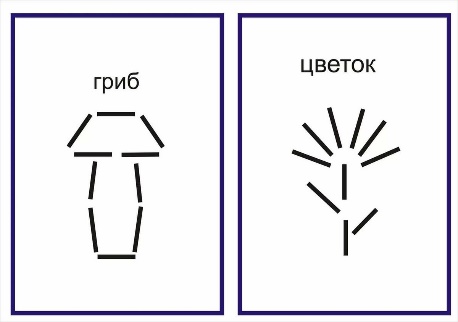 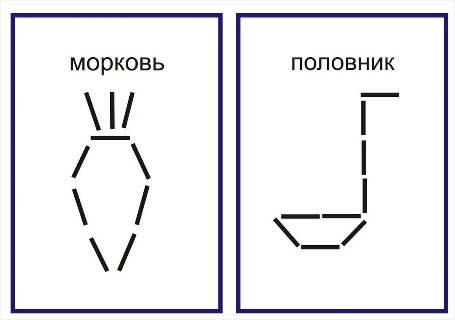 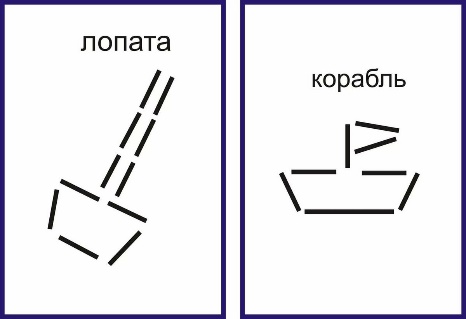 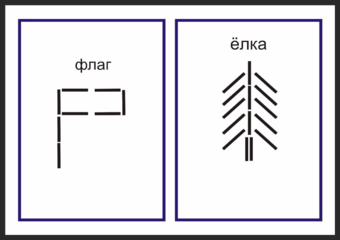 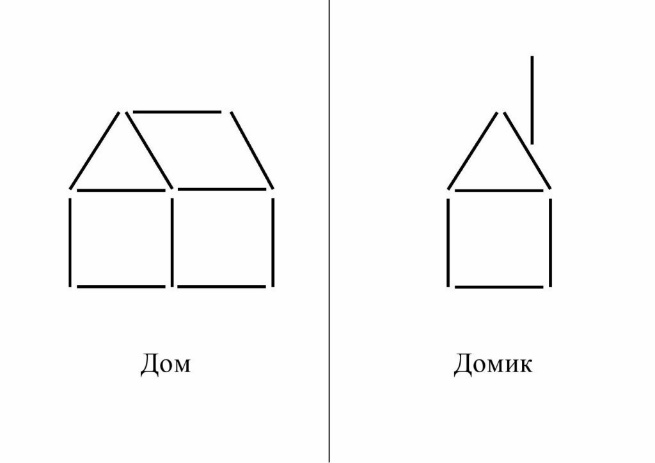 Усложняем: Нужно выложить цветные палочки, учитывая какая палочка находится сверху, а какая внизу. Если нет цветных палочек, то можно покрасить спички фломастерами/красками или можно использовать цветные карандаши.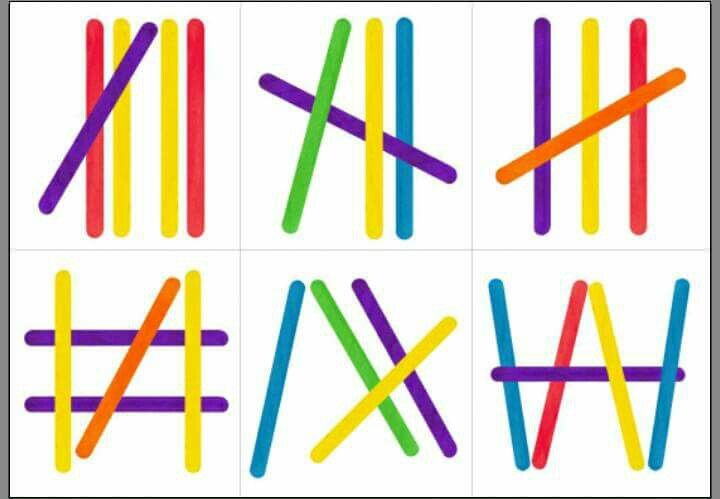 «Цветные крышечки»Необходимый инвентарь: разноцветные крышечки от бутылок, пакетов и детских пюрешек, нарисованные шаблоныКак играем: предлагаем ребенку выложить крышечки по образцу. Важно, чтобы он не накладывал сверху, а выкладывал рядом.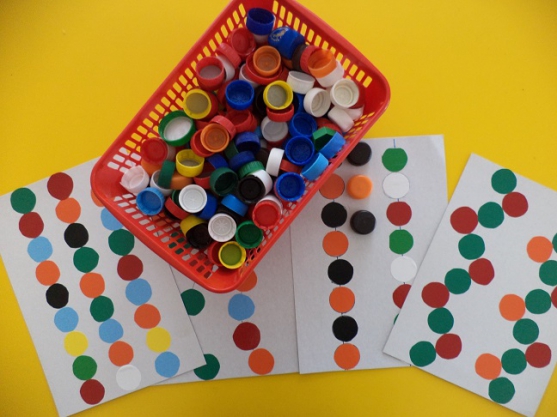 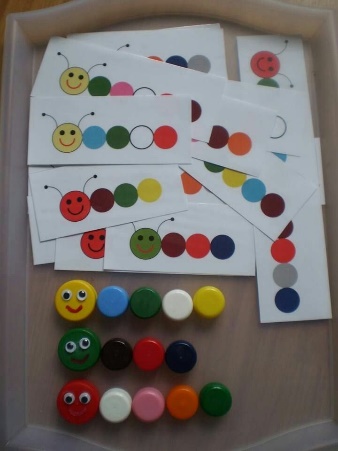 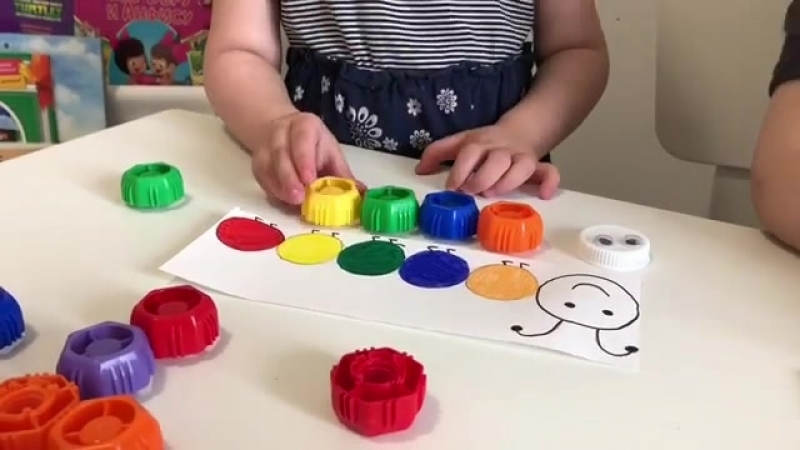 Игры с резинкамиНеобходимый инвентарь: резинки для волос или канцелярские резинки разных цветов, белая бумага, цветные фломастеры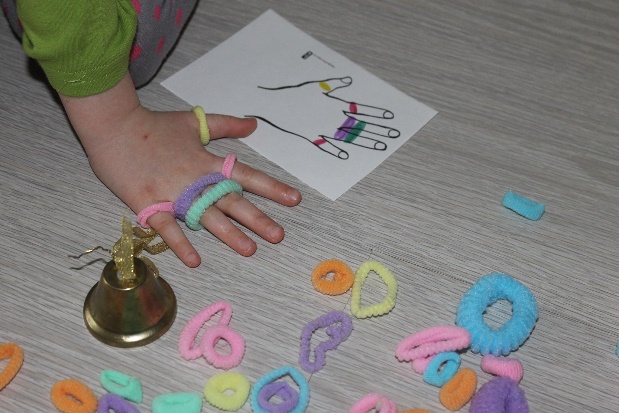 Подготовка: распечатайте шаблон руки или обведите свою руку на листе бумаги, затем нарисуйте как именно ребенку необходимо расположить резинки на пальчика.Как играем: предлагаем ребенку надеть резинки на пальчики также как на рисунки. По мимо работы с образцом, в этой игре мы развиваем и мелкую моторику.Усложняем: можно собирать схемы на время 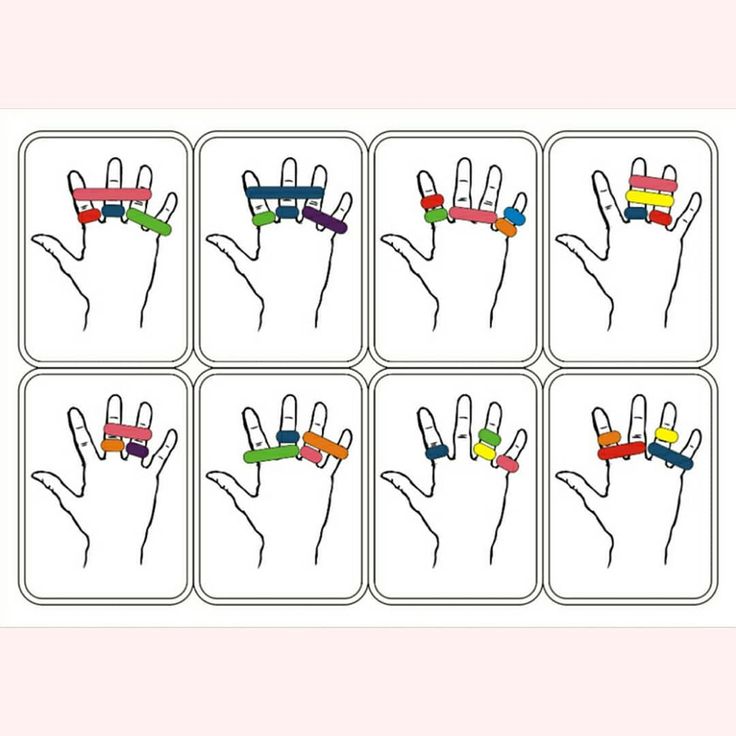 «Волшебные амулеты»Необходимый инвентарь: разноцветные пуговицы или бусины с большим отверстием, шнурки, нарисованные шаблоныКак играем: предлагаем ребенку собрать волшебные амулеты по схемам древних индейцев. Варианты: можно использовать цветные макароны или нарезанные коктейльные трубочки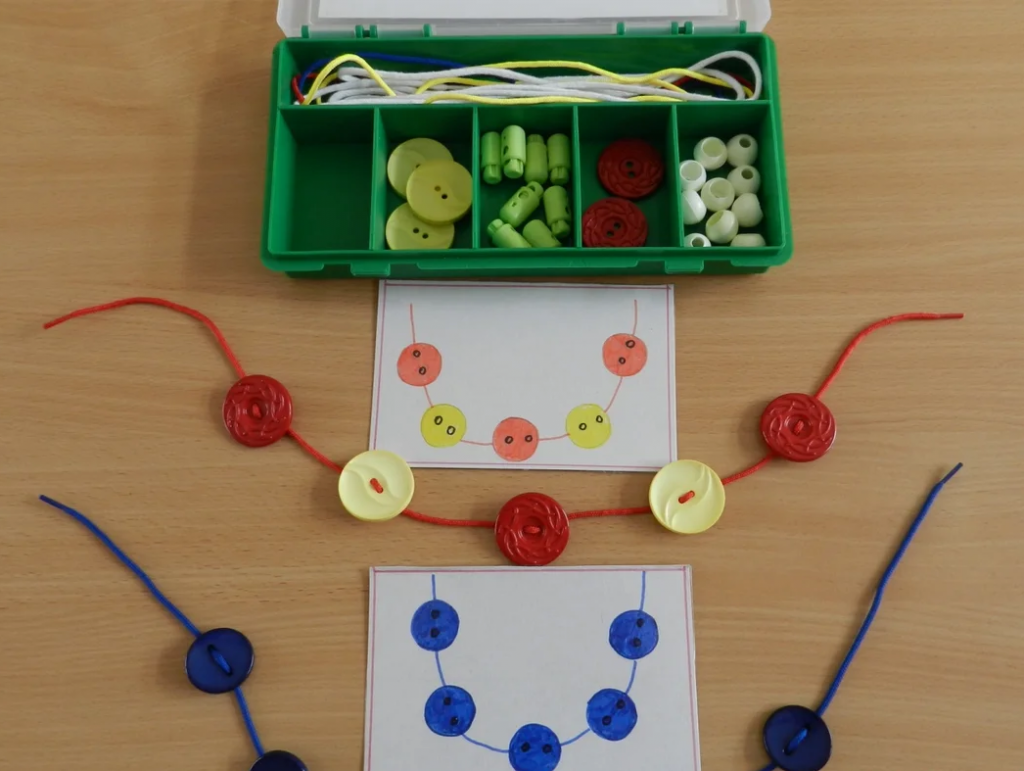 «Цветные гирлянды»Необходимый инвентарь: разноцветные пластиковые скрепки, нарисованные шаблоныКак играем: предлагаем ребенку собрать цветные гирлянды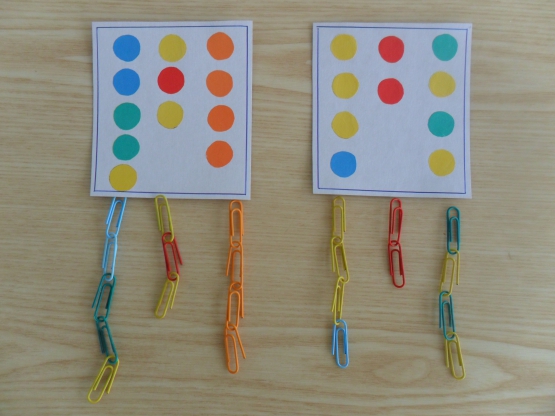 «Игры с прищепками»Необходимый инвентарь: разноцветные бельевые прищепки, контейнер, нарисованные шаблоныКак играем: предлагаем ребенку прикрепить прищепки по образцуВарианты: можно вырезать разноцветные круги из картона и собирать красивые цветы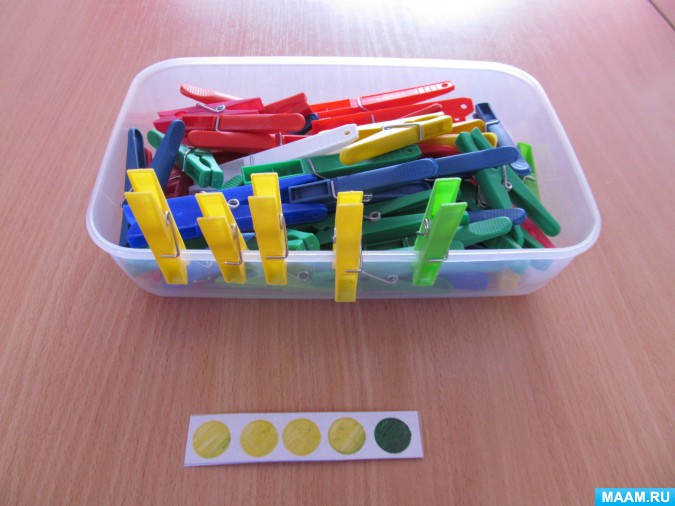 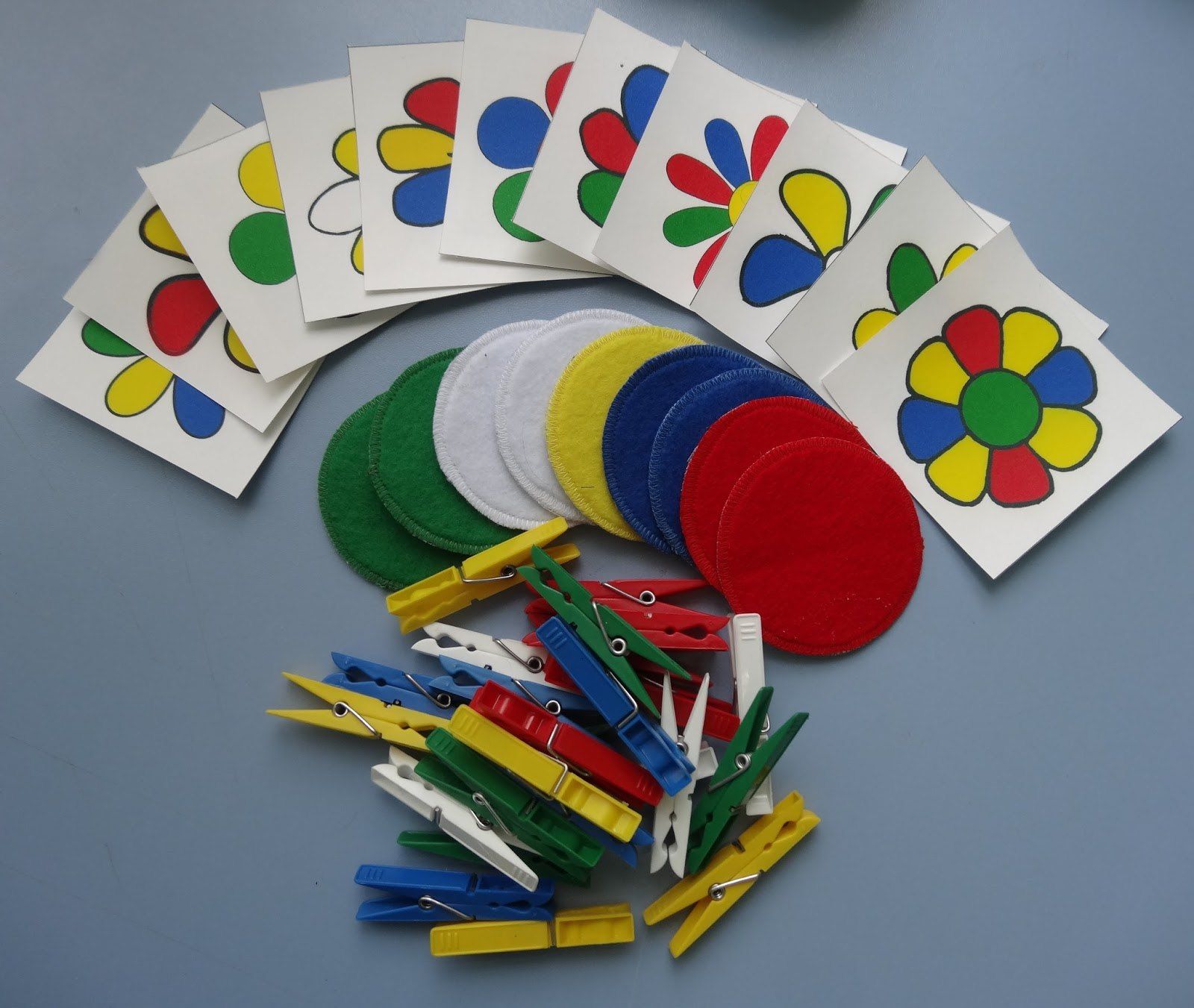 «Игры с Lego»Необходимый инвентарь: разноцветные кубики Lego, контейнер, нарисованные шаблоныКак играем: предлагаем ребенку разложить кубики по образцу или собрать башни по схеме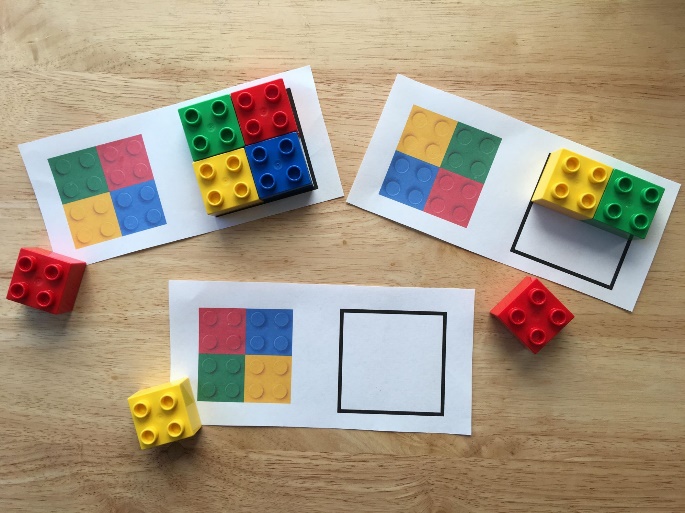 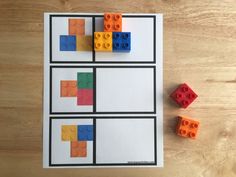 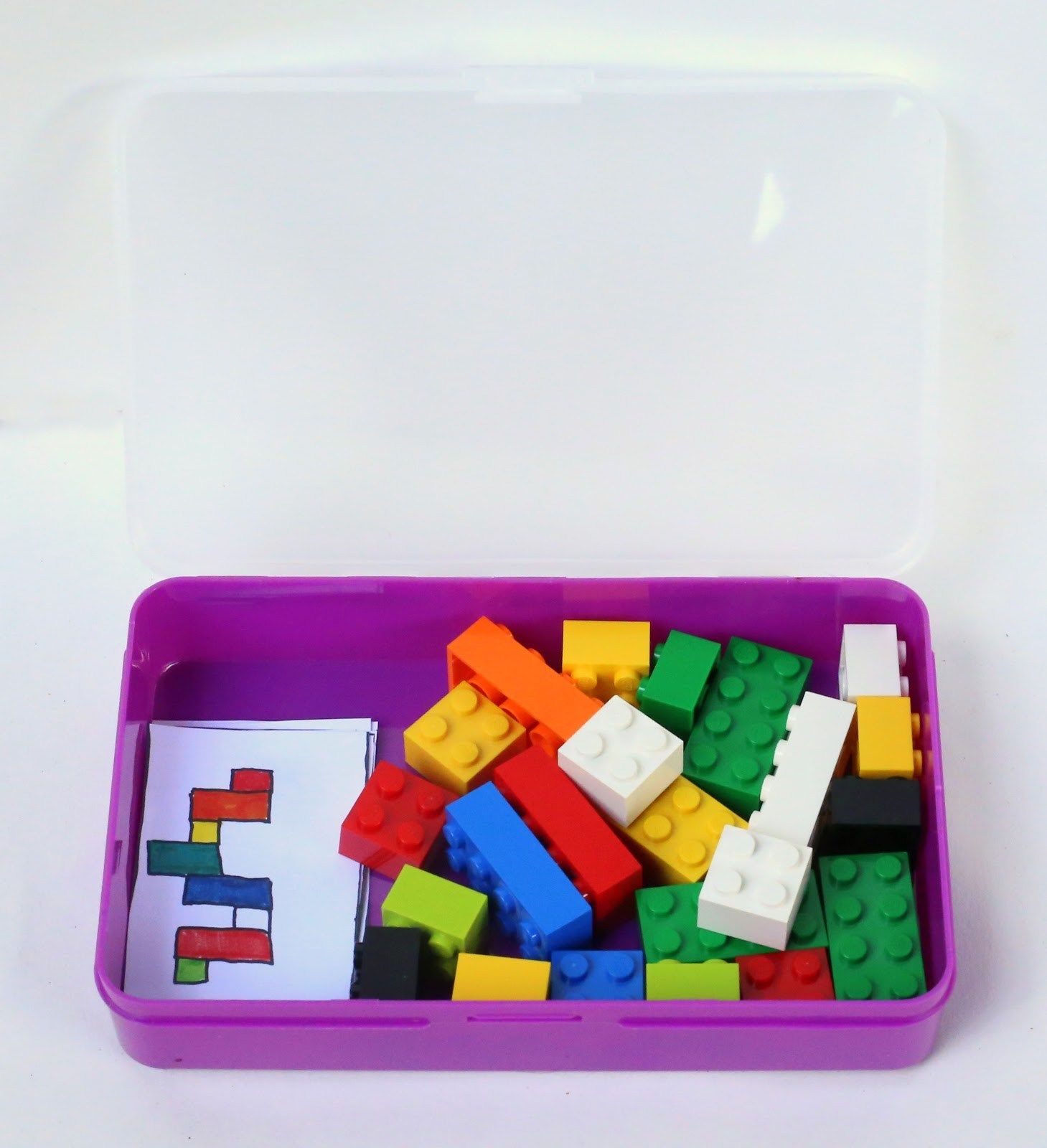 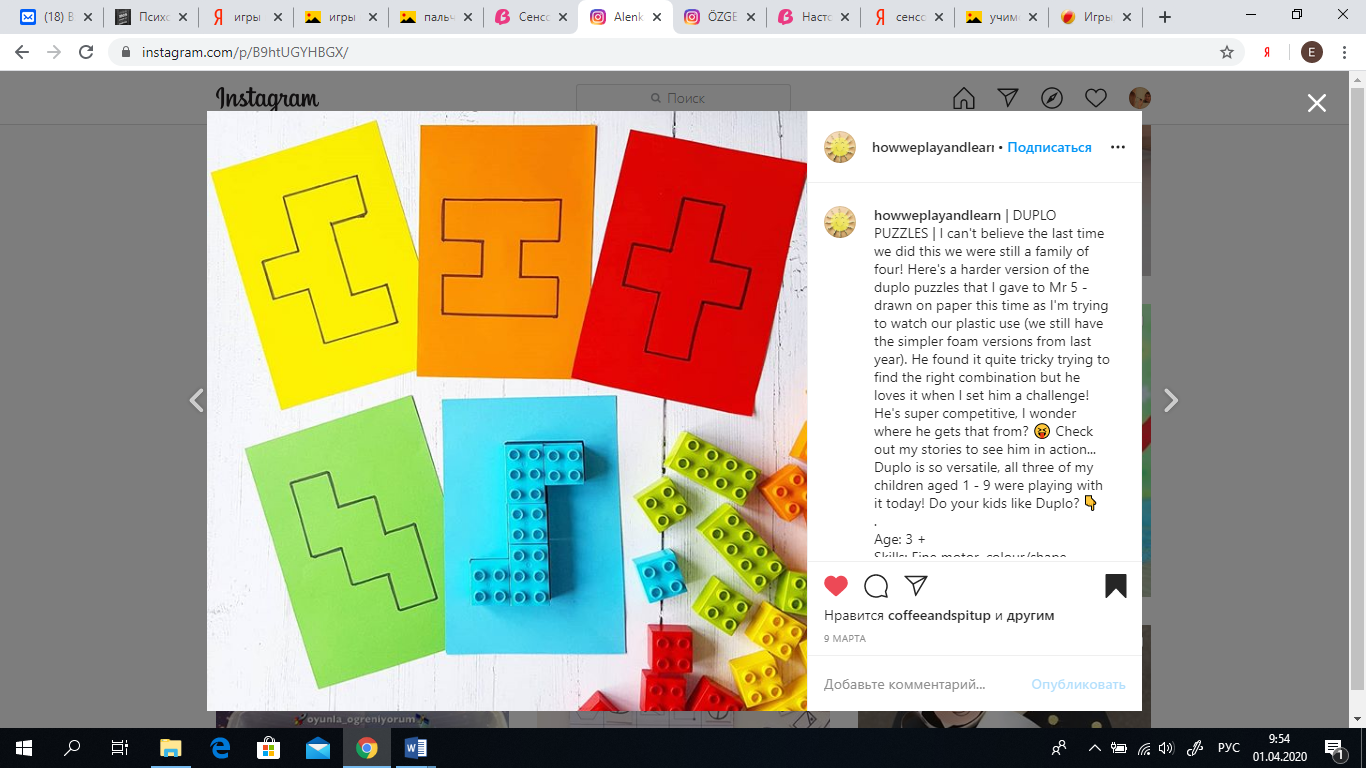 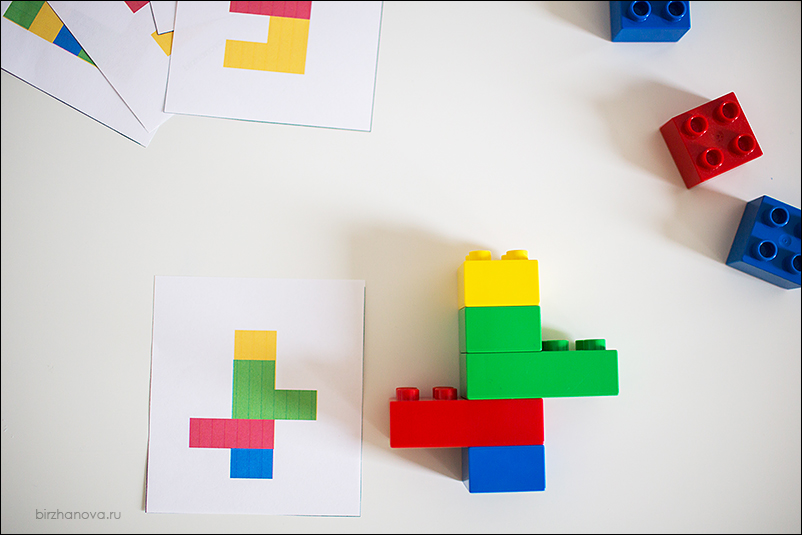 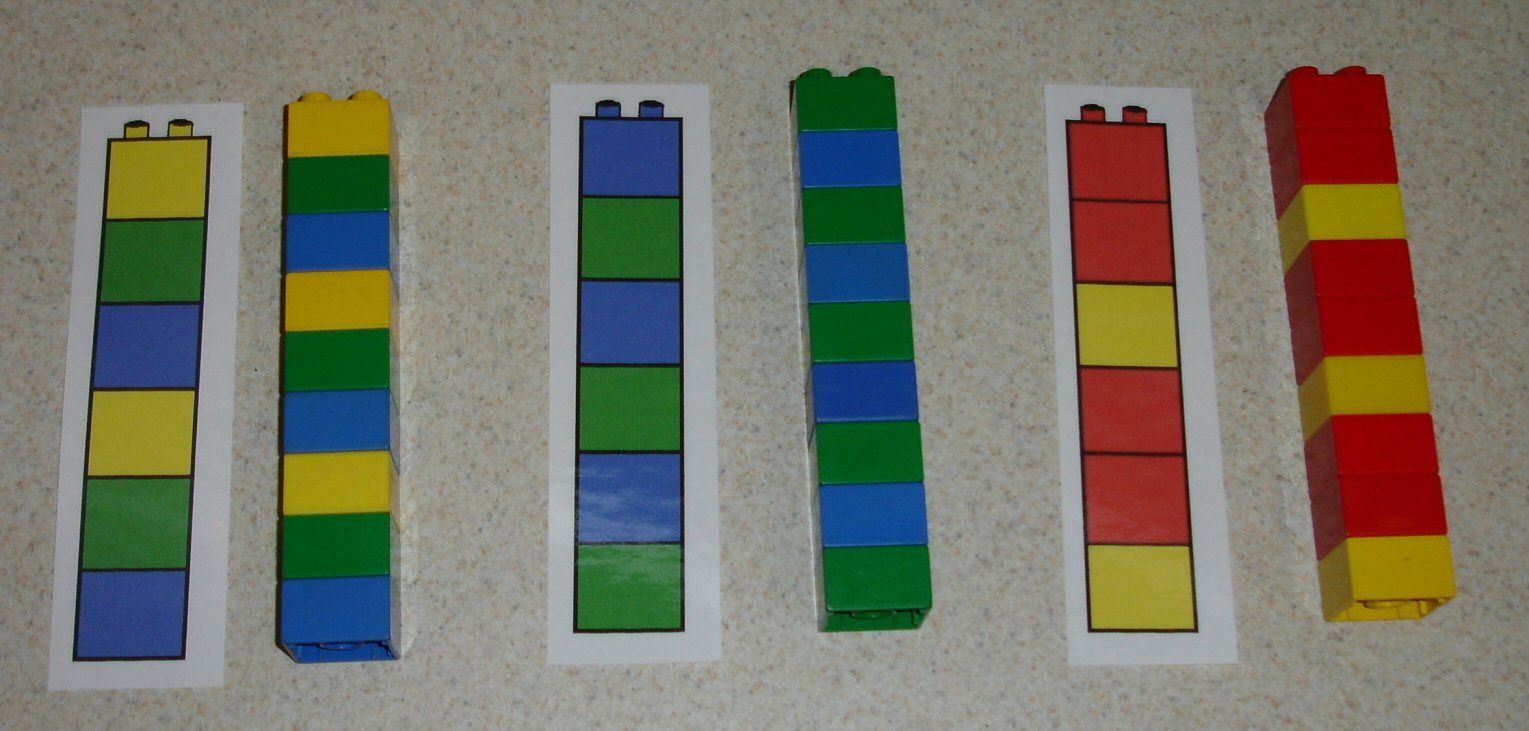 «Игры из цветной бумаги»Необходимый инвентарь:  подготовленные вырезанные из цветной бумаги детали, нарисованные шаблоныКак играем: предлагаем ребенку разложить по схеме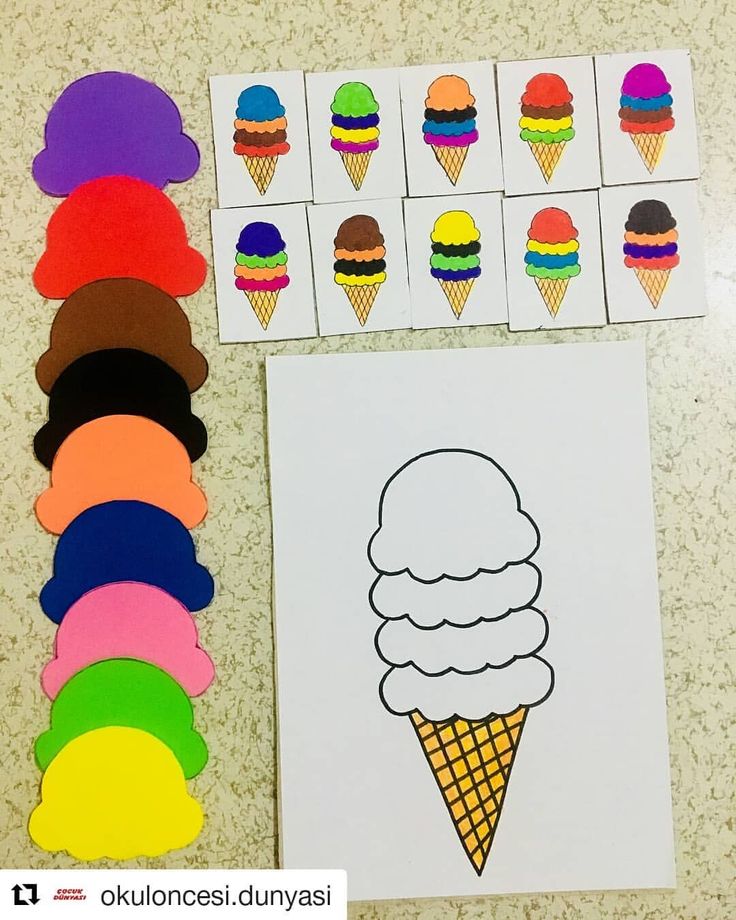 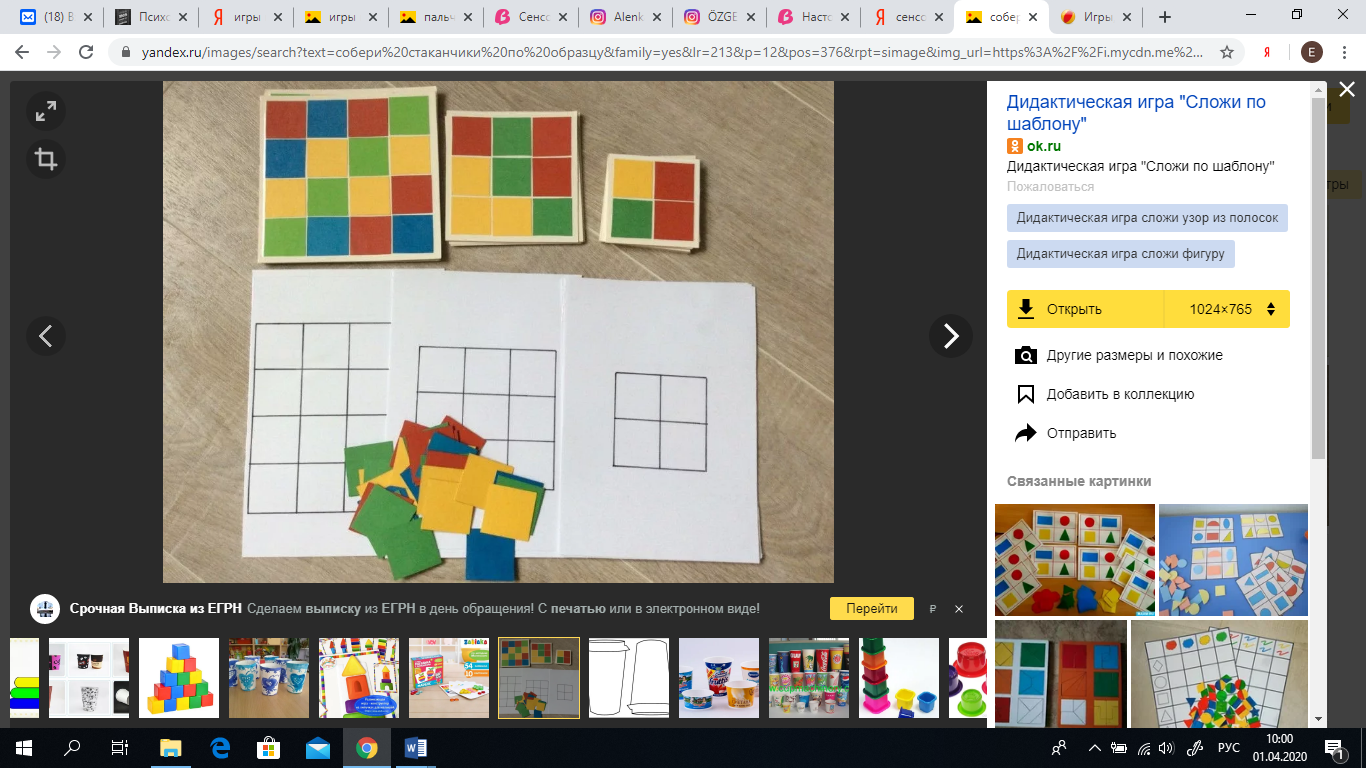 Подготовила педагог-психолог: Молина-Гарсия Елена Сергеевна